禁止妇女参观穆圣（愿主福安之）的陵墓هل يحرم على النساء زيارة قبر النبي صَلَّى اللَّهُ عَلَيْهِ وَسَلَّمَ ؟[باللغة الصينية ]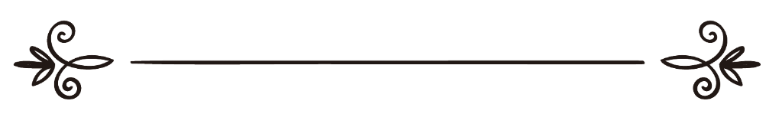 来源：伊斯兰问答网站مصدر : موقع الإسلام سؤال وجواب编审: 伊斯兰之家中文小组مراجعة: فريق اللغة الصينية بموقع دار الإسلام禁止妇女参观穆圣（愿主福安之）的陵墓问：允许妇女参观穆圣（愿主福安之）的陵墓吗？答：一切赞颂全归安拉。学者伊本·巴兹（愿真主慈悯他）说：“禁止妇女参观穆圣（愿主福安之）的陵墓。因为有诸多的圣训禁止妇女参观陵墓，并且因此诅咒她们（即诅咒参观其墓的女人）。但是妇女参观使者（愿主福安之）的陵墓的这个问题还是有分歧的。但是最保险的，最符合圣训的是妇女不要参观使者（愿主福安之）的陵墓。因为使者（愿主福安之）并没有使他的陵墓或其他某人的陵墓成为例外，而是禁止了妇女参观所有的陵墓，并诅咒这样做的妇女。我们应遵守其言表面所指的一切，这里并没有明文证明他（愿主福安之）的陵墓有特殊的例外性。真主是掌管成功的主宰。学者：伊本·巴兹《教法案例解答》(17/419)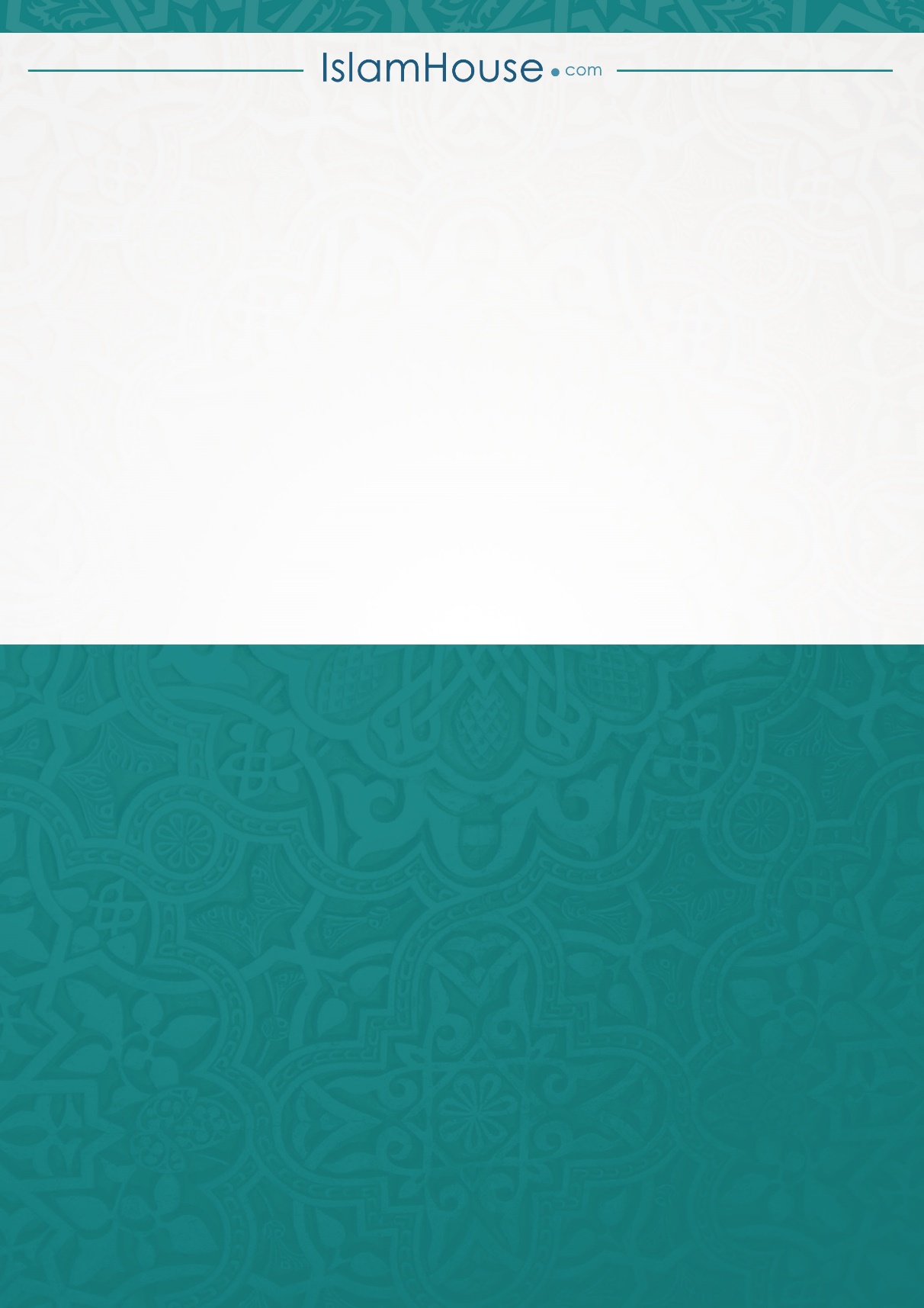 